 Abonnements pour la catéchèse  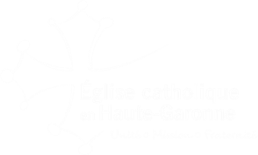 L’équipe diocésaine de la catéchèse est au service des paroisses, des prêtres et des catéchistes pour accompagner les acteurs de la catéchèse de l’enfance : parents débutants, catéchistes en responsabilité, coordinateurs pastoraux. Deux abonnements leur sont proposés.Abonnement à la newsletter En Lien L’inscription à la newsletter du service de la catéchèse permet :d’être au courant de l’actualité de la catéchèse  dans le diocèsed’être informé des formations proposées par le service diocésain de trouver des articles de fond ou des fiches thématiques (Éveil à la foi, temps liturgique, sacrements,  nouveautés de la médiathèque)Abonnement à la médiathèque Au Service Diocésain de la Catéchèse (Bat C), la médiathèque vous offre un service de consultation, de prêt et de conseils pour l’animation de la pastorale catéchétique à tous les âges de la vie. La médiathèque propose des livres, des revues, des DVD, des CD de musique, des jeux et autres outils pédagogiques. En dehors de ces horaires, contactez-nous par mail pour prendre RDVFONCTIONNEMENT de la médiathèqueUn abonnement annuel de 25,00 € par paroisse, établissement catholique ou aumônerie suffit pour l’ensemble des animateurs en pastorale de votre lieu d’insertion. Chaque emprunt est valable pour une durée de 15 jours. Maximum 5 articles par personne.  En cas de perte ou de détérioration, l’emprunteur s’engage à remplacer les documents. La restitution des documents se fait aux horaires d’ouverture ou en les déposant dans le panier situé à côté de la porte de la médiathèque. Comment s’abonner ? À l’aide du formulaire ci-après, noter nom, prénom, adresse mail et numéro de téléphone du responsable de la catéchèse de votre secteur. Puis, pour l’ensemble des catéchistes ou parents animateurs, merci de préciser le nom, prénom, mission spécifique et mail réactualisé. NOUVEAU CETTE ANNEE : merci de préciser si la personne souhaite ou non recevoir la Newsletter En Lien. Au besoin joindre les informations sur papier libre.Merci de retourner ce document, de préférence avant les vacances de Toussaint.  L’équipe diocésaine de la catéchèse vous remercie pour le temps accordé à renseigner ces informations nécessaires au bon fonctionnement du service. 	HORAIRES D’OUVERTUREHORAIRES D’OUVERTUREMardi9h30-17h00Jeudi 9h30-17h00Vendredi 9h30-12h00Fermée pendant les vacances scolairesFermée pendant les vacances scolairesPAROISSE – ENSEMBLE PAROISSIAL   –  ECOLE ou AUMÔNERIE   (Rayer les mentions inutiles) ……………………………………………............................................................PAROISSE – ENSEMBLE PAROISSIAL   –  ECOLE ou AUMÔNERIE   (Rayer les mentions inutiles) ……………………………………………............................................................Doyenné de...........................NOM -  PRENOM - Mail du responsable de la catéchèse (ou du souscripteur) – Tel........................................................................................................................................................................NOM -  PRENOM - Mail du responsable de la catéchèse (ou du souscripteur) – Tel........................................................................................................................................................................NOM -  PRENOM - Mail du responsable de la catéchèse (ou du souscripteur) – Tel........................................................................................................................................................................Inscription médiathèque pour le secteur : Oui - NonInscription médiathèque pour le secteur : Oui - NonPaiement 25 € (chèque à l’ordre de ADT-SDC, espèce, virement)Informations catéchistes et/ou parents animateurs du secteurInformations catéchistes et/ou parents animateurs du secteurInformations catéchistes et/ou parents animateurs du secteurNOM – Prénom – Mission spécifiqueMailInscription En lien (oui/Non)…………………………………..…................................................................................................................................................................................................................................................................................................................……………………………….......…………...................................................................................................................................................................................................................................................................................................................................................................................................................................................................................……………………………………………………………………………………….........……………......……………………………….........……………......……………………………….........……………......……………………………….........……………......……………………………….........……………......……………………………….........……………......……………………………….........……………......……………………………….........……………......……………………………….........……………......……………………………….........……………......……………………………….........……………......……………………………….........……………......……………………………….........……………......……………………………….........……………......…………………..…................................................................................................................................................................................................................................................................................................................…………………………………….............................